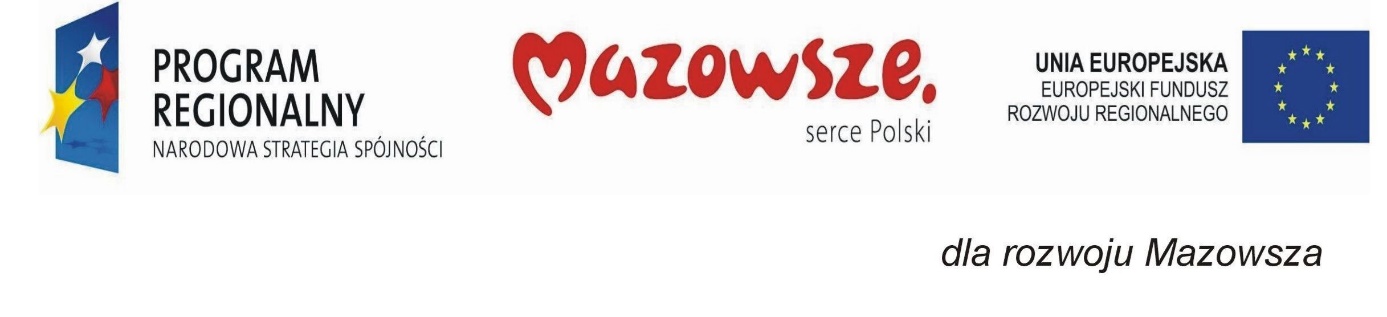 Ogłoszenie o przetargu pisemnym nieograniczonym na dzierżawę lokalu użytkowegoBurmistrz Miasta Pionki ogłasza I pisemny przetarg nieograniczony na dzierżawę na okres do 31.12.2020 roku                           z możliwością przedłużenia (do 3 lat) lokalu użytkowego znajdującego się w budynku  Centrum Aktywności Lokalnej w Pionkach przy ulicy Zakładowej 5. Do dzierżawy w trybie przetargowym przeznacza się:Lokal użytkowy o powierzchni 275,16 m2 znajdujący się na parterze  budynku Centrum Aktywności Lokalnej (dawne Kasyno), położonego w Pionkach przy ulicy Zakładowej 5. Przedmiotowa nieruchomość ma urządzoną księgę wieczystą KW Nr  RA2Z/00005241/3. Budynek stanowi własność Gminy Miasta Pionki. Lokal przeznaczony jest pod działalność gastronomiczną. W skład lokalu wchodzi:- zaplecze gastronomiczne z częściowym wyposażeniem  składające się z: magazynu produktów suchych i chłodziarek, magazynu opakowań półproduktów, magazynu napojów i opakowań, zmywalni, rozdzielni kelnerskiej, kuchni, szatni oraz wc dla personelu, o łącznej powierzchni 104,6 m2                                                           - sala jadalna o łącznej powierzchni 170,55 m2 – do  wspólnego korzystania z  Zarządcą obiektu, dzierżawa w ½ części tj. 85,28m2.Dzierżawca poza czynszem, ponosi opłaty z tytułu podatku od nieruchomości oraz opłaty z tytułu bieżących kosztów zużycia mediów w szczególności:  energia elektryczna, woda   i odprowadzenie ścieków, centralne ogrzewanie, wywóz nieczystości itp. Dzierżawca na własny  koszt założy podliczniki wody i energii elektrycznej.Stawka czynszu waloryzowana jest od dnia 1 marca każdego roku, o wskaźnik wzrostu cen towarów    i usług konsumpcyjnych publikowany przez Prezesa GUS w Monitorze Polskim, dla roku poprzedniego. Waloryzacja następuje automatycznie bez konieczności zmiany umowy. Szczegółowe warunki dzierżawy określone zostaną                              w umowie.Wywoławcza cena miesięcznej stawki czynszu za m2  jest dwuskładnikowa i przedstawia się następująco:12,05 zł / m2  + VAT 23% -  dla powierzchni 100 m2 ( włącznie )6,03 zł / m 2 + VAT 23%   -  dla powierzchni  89,88 m2  Oferty na dzierżawę lokalu pod działalność gastronomiczną z podanymi dwoma miesięcznymi stawkami czynszu netto,  tj.  za 1 m2  powierzchni 100 m 2 oraz  za  1 m2   powierzchni  89,88m2,  należy składać na formularzu OFERTA w siedzibie Zamawiającego lub przesłać na adres  Urząd Miasta Pionki ul. Al. Jana Pawła II 15                             w terminie do  04 lipca 2019 roku do godz. 1430  w zamkniętych kopertach z napisem „Oferta na dzierżawę lokalu użytkowego pod działalność gastronomiczną”. O wyniku rozstrzygniętego przetargu oferenci zostaną powiadomieni   w terminie do 08.07.2019 r.   Oferty złożone po terminie nie będą brane pod uwagę. Oferowane ceny nie mogą być niższe niż podane ceny minimalne.Jako zabezpieczenie prawidłowej realizacji umowy dzierżawy Dzierżawca przed podpisaniem umowy dzierżawy wpłaci  kaucję gwarancyjną w kwocie równiej trzykrotności miesięcznego czynszu brutto na rachunek Wydzierżawiającego. Centrum Aktywności Lokalnej umożliwi przeprowadzenie wizji lokalnej po uprzednim ustaleniu terminu telefonicznie pod numerem 48 377 70 51.Pisemna oferta powinna zawierać:imię, nazwisko i adres oferenta albo nazwę lub firmę oraz siedzibę, jeżeli oferentem jest osoba prawna lub inny podmiot;datę sporządzenia oferty;oferowaną cenę stawki czynszu dzierżawnego za 1 m2 powierzchni użytkowej lokalu;oświadczenie, że oferent zapoznał się z warunkami przetargu i przyjmuje te warunki bez zastrzeżeń;oświadczenie, że oferent zapoznał się ze stanem fizycznym  lokalu;Informacje na temat dzierżawy nieruchomości można uzyskać w siedzibie Urzędu Miasta Pionki     Al. Jana Pawła II 15 Wydział Rozwoju, Inwestycji i Gospodarowania Mieniem Gminy,   tel. 48 341 42 33 oraz w siedzibie CAL w Pionkach tel.  48 377 70 51. Ogłaszający zastrzega sobie prawo zamknięcia przetargu  bez wybrania którejkolwiek z ofert  bez podania przyczyny.Załączniki:1. formularz OFERTA;2. plan części budynku wydzielonego pod dzierżawę;Pionki, 25 czerwca 2019 r.                                                                     Burmistrz Miasta Pionki								/-/ Robert Kowalczyk 